Króciec kanałowy z uszczelnieniem pierścieniem tocznym 45° KSS 125Opakowanie jednostkowe: 1 sztukaAsortyment: K
Numer artykułu: 0055.0464Producent: MAICO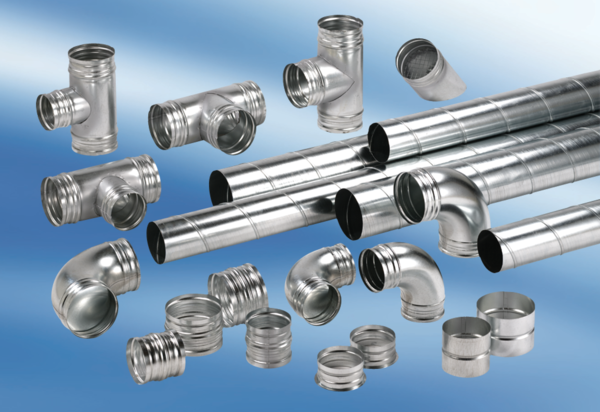 